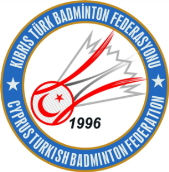 KIBRIS TÜRK BADMİNTON FEDERASYONUKIBRIS TÜRK BADMİNTON FEDERASYONUKIBRIS TÜRK BADMİNTON FEDERASYONUKIBRIS TÜRK BADMİNTON FEDERASYONUKIBRIS TÜRK BADMİNTON FEDERASYONUKIBRIS TÜRK BADMİNTON FEDERASYONUFOTO           LİSANS BAŞVURU BELGESİ           LİSANS BAŞVURU BELGESİ           LİSANS BAŞVURU BELGESİ           LİSANS BAŞVURU BELGESİ           LİSANS BAŞVURU BELGESİAdı ve Soyadı: …………………………………………………………… Doğum Tarihi: ………………………………………….Adı ve Soyadı: …………………………………………………………… Doğum Tarihi: ………………………………………….Adı ve Soyadı: …………………………………………………………… Doğum Tarihi: ………………………………………….Adı ve Soyadı: …………………………………………………………… Doğum Tarihi: ………………………………………….Adı ve Soyadı: …………………………………………………………… Doğum Tarihi: ………………………………………….Adı ve Soyadı: …………………………………………………………… Doğum Tarihi: ………………………………………….Adı ve Soyadı: …………………………………………………………… Doğum Tarihi: ………………………………………….Adı ve Soyadı: …………………………………………………………… Doğum Tarihi: ………………………………………….Adı ve Soyadı: …………………………………………………………… Doğum Tarihi: ………………………………………….Adı ve Soyadı: …………………………………………………………… Doğum Tarihi: ………………………………………….Doğum Yeri: ……………………………………………………………… Kimlik Numarası: …………………………………….Doğum Yeri: ……………………………………………………………… Kimlik Numarası: …………………………………….Doğum Yeri: ……………………………………………………………… Kimlik Numarası: …………………………………….Doğum Yeri: ……………………………………………………………… Kimlik Numarası: …………………………………….Doğum Yeri: ……………………………………………………………… Kimlik Numarası: …………………………………….Doğum Yeri: ……………………………………………………………… Kimlik Numarası: …………………………………….Doğum Yeri: ……………………………………………………………… Kimlik Numarası: …………………………………….Doğum Yeri: ……………………………………………………………… Kimlik Numarası: …………………………………….Doğum Yeri: ……………………………………………………………… Kimlik Numarası: …………………………………….Doğum Yeri: ……………………………………………………………… Kimlik Numarası: …………………………………….Baba Adı: ………………………………………………………………….. Ana Adı: …………………………………………………..Baba Adı: ………………………………………………………………….. Ana Adı: …………………………………………………..Baba Adı: ………………………………………………………………….. Ana Adı: …………………………………………………..Baba Adı: ………………………………………………………………….. Ana Adı: …………………………………………………..Baba Adı: ………………………………………………………………….. Ana Adı: …………………………………………………..Baba Adı: ………………………………………………………………….. Ana Adı: …………………………………………………..Baba Adı: ………………………………………………………………….. Ana Adı: …………………………………………………..Baba Adı: ………………………………………………………………….. Ana Adı: …………………………………………………..Baba Adı: ………………………………………………………………….. Ana Adı: …………………………………………………..Baba Adı: ………………………………………………………………….. Ana Adı: …………………………………………………..Uyruğu: …………………………………………………………………….. Ulusu: ……………………………………………………..Uyruğu: …………………………………………………………………….. Ulusu: ……………………………………………………..Uyruğu: …………………………………………………………………….. Ulusu: ……………………………………………………..Uyruğu: …………………………………………………………………….. Ulusu: ……………………………………………………..Uyruğu: …………………………………………………………………….. Ulusu: ……………………………………………………..Uyruğu: …………………………………………………………………….. Ulusu: ……………………………………………………..Uyruğu: …………………………………………………………………….. Ulusu: ……………………………………………………..Uyruğu: …………………………………………………………………….. Ulusu: ……………………………………………………..Uyruğu: …………………………………………………………………….. Ulusu: ……………………………………………………..Uyruğu: …………………………………………………………………….. Ulusu: ……………………………………………………..Mesleği: …………………………………………………………………… Öğrenim Durumu: …………………………………..Mesleği: …………………………………………………………………… Öğrenim Durumu: …………………………………..Mesleği: …………………………………………………………………… Öğrenim Durumu: …………………………………..Mesleği: …………………………………………………………………… Öğrenim Durumu: …………………………………..Mesleği: …………………………………………………………………… Öğrenim Durumu: …………………………………..Mesleği: …………………………………………………………………… Öğrenim Durumu: …………………………………..Mesleği: …………………………………………………………………… Öğrenim Durumu: …………………………………..Mesleği: …………………………………………………………………… Öğrenim Durumu: …………………………………..Mesleği: …………………………………………………………………… Öğrenim Durumu: …………………………………..Mesleği: …………………………………………………………………… Öğrenim Durumu: …………………………………..Bildiği Yabancı Diller: ………………………………………………. Adresi: …………………………………………………….Bildiği Yabancı Diller: ………………………………………………. Adresi: …………………………………………………….Bildiği Yabancı Diller: ………………………………………………. Adresi: …………………………………………………….Bildiği Yabancı Diller: ………………………………………………. Adresi: …………………………………………………….Bildiği Yabancı Diller: ………………………………………………. Adresi: …………………………………………………….Bildiği Yabancı Diller: ………………………………………………. Adresi: …………………………………………………….Bildiği Yabancı Diller: ………………………………………………. Adresi: …………………………………………………….Bildiği Yabancı Diller: ………………………………………………. Adresi: …………………………………………………….Bildiği Yabancı Diller: ………………………………………………. Adresi: …………………………………………………….Bildiği Yabancı Diller: ………………………………………………. Adresi: …………………………………………………….İş Yeri: ……………………………………………………………………… E-posta adresi: ……………………………………….. İş Yeri: ……………………………………………………………………… E-posta adresi: ……………………………………….. İş Yeri: ……………………………………………………………………… E-posta adresi: ……………………………………….. İş Yeri: ……………………………………………………………………… E-posta adresi: ……………………………………….. İş Yeri: ……………………………………………………………………… E-posta adresi: ……………………………………….. İş Yeri: ……………………………………………………………………… E-posta adresi: ……………………………………….. İş Yeri: ……………………………………………………………………… E-posta adresi: ……………………………………….. İş Yeri: ……………………………………………………………………… E-posta adresi: ……………………………………….. İş Yeri: ……………………………………………………………………… E-posta adresi: ……………………………………….. İş Yeri: ……………………………………………………………………… E-posta adresi: ……………………………………….. Ev Tel: ……………………………………….   İş Tel: ………………………………… Cep Tel: …………………………………..Ev Tel: ……………………………………….   İş Tel: ………………………………… Cep Tel: …………………………………..Ev Tel: ……………………………………….   İş Tel: ………………………………… Cep Tel: …………………………………..Ev Tel: ……………………………………….   İş Tel: ………………………………… Cep Tel: …………………………………..Ev Tel: ……………………………………….   İş Tel: ………………………………… Cep Tel: …………………………………..Ev Tel: ……………………………………….   İş Tel: ………………………………… Cep Tel: …………………………………..Ev Tel: ……………………………………….   İş Tel: ………………………………… Cep Tel: …………………………………..Ev Tel: ……………………………………….   İş Tel: ………………………………… Cep Tel: …………………………………..Ev Tel: ……………………………………….   İş Tel: ………………………………… Cep Tel: …………………………………..Ev Tel: ……………………………………….   İş Tel: ………………………………… Cep Tel: …………………………………..Ben aşağıda imza sahibi ……………………………………………………………… yukarıdaki bilgilerin tamam veBen aşağıda imza sahibi ……………………………………………………………… yukarıdaki bilgilerin tamam veBen aşağıda imza sahibi ……………………………………………………………… yukarıdaki bilgilerin tamam veBen aşağıda imza sahibi ……………………………………………………………… yukarıdaki bilgilerin tamam veBen aşağıda imza sahibi ……………………………………………………………… yukarıdaki bilgilerin tamam veBen aşağıda imza sahibi ……………………………………………………………… yukarıdaki bilgilerin tamam veBen aşağıda imza sahibi ……………………………………………………………… yukarıdaki bilgilerin tamam veBen aşağıda imza sahibi ……………………………………………………………… yukarıdaki bilgilerin tamam veBen aşağıda imza sahibi ……………………………………………………………… yukarıdaki bilgilerin tamam veBen aşağıda imza sahibi ……………………………………………………………… yukarıdaki bilgilerin tamam vedoğru olduğunu bildirir, BADMİNTON lisansımın Ferdi sporcu/………………………………………………doğru olduğunu bildirir, BADMİNTON lisansımın Ferdi sporcu/………………………………………………doğru olduğunu bildirir, BADMİNTON lisansımın Ferdi sporcu/………………………………………………doğru olduğunu bildirir, BADMİNTON lisansımın Ferdi sporcu/………………………………………………doğru olduğunu bildirir, BADMİNTON lisansımın Ferdi sporcu/………………………………………………doğru olduğunu bildirir, BADMİNTON lisansımın Ferdi sporcu/………………………………………………doğru olduğunu bildirir, BADMİNTON lisansımın Ferdi sporcu/………………………………………………doğru olduğunu bildirir, BADMİNTON lisansımın Ferdi sporcu/………………………………………………doğru olduğunu bildirir, BADMİNTON lisansımın Ferdi sporcu/………………………………………………doğru olduğunu bildirir, BADMİNTON lisansımın Ferdi sporcu/………………………………………………Kulübü adı altında gerekli işlemlerin yapılmasını arz ederim.Kulübü adı altında gerekli işlemlerin yapılmasını arz ederim.Kulübü adı altında gerekli işlemlerin yapılmasını arz ederim.Kulübü adı altında gerekli işlemlerin yapılmasını arz ederim.Kulübü adı altında gerekli işlemlerin yapılmasını arz ederim.Kulübü adı altında gerekli işlemlerin yapılmasını arz ederim.Kulübü adı altında gerekli işlemlerin yapılmasını arz ederim.Tarih: ……………………………Tarih: ……………………………Tarih: ……………………………Sporcunun İmzası: …………………………………Sporcunun İmzası: …………………………………Sporcunun İmzası: …………………………………Sporcunun İmzası: …………………………………Kıbrıs Türk Badminton Federasyonu tarafından tescil edilmiştir.Kıbrıs Türk Badminton Federasyonu tarafından tescil edilmiştir.Kıbrıs Türk Badminton Federasyonu tarafından tescil edilmiştir.Kıbrıs Türk Badminton Federasyonu tarafından tescil edilmiştir.Kıbrıs Türk Badminton Federasyonu tarafından tescil edilmiştir.Kıbrıs Türk Badminton Federasyonu tarafından tescil edilmiştir.Kıbrıs Türk Badminton Federasyonu tarafından tescil edilmiştir.Lisans No: …………………….                                                             Sicil Lisans ve Transfer DirektörüLisans No: …………………….                                                             Sicil Lisans ve Transfer DirektörüLisans No: …………………….                                                             Sicil Lisans ve Transfer DirektörüLisans No: …………………….                                                             Sicil Lisans ve Transfer DirektörüLisans No: …………………….                                                             Sicil Lisans ve Transfer DirektörüLisans No: …………………….                                                             Sicil Lisans ve Transfer DirektörüLisans No: …………………….                                                             Sicil Lisans ve Transfer DirektörüLisans No: …………………….                                                             Sicil Lisans ve Transfer DirektörüLisans No: …………………….                                                             Sicil Lisans ve Transfer DirektörüLisans No: …………………….                                                             Sicil Lisans ve Transfer Direktörüİsim: ………………………………………………………İsim: ………………………………………………………İsim: ………………………………………………………İsim: ………………………………………………………Tarih: ……………………………Tarih: ……………………………Tarih: ……………………………İmza: ……………………………………………………..İmza: ……………………………………………………..İmza: ……………………………………………………..İmza: ……………………………………………………..VELİNİN ONAYIVELİNİN ONAYIYukarıda açık kimliği yazılı ve velisi olduğum ……………………………………………………………………………….Yukarıda açık kimliği yazılı ve velisi olduğum ……………………………………………………………………………….Yukarıda açık kimliği yazılı ve velisi olduğum ……………………………………………………………………………….Yukarıda açık kimliği yazılı ve velisi olduğum ……………………………………………………………………………….Yukarıda açık kimliği yazılı ve velisi olduğum ……………………………………………………………………………….Yukarıda açık kimliği yazılı ve velisi olduğum ……………………………………………………………………………….Yukarıda açık kimliği yazılı ve velisi olduğum ……………………………………………………………………………….Yukarıda açık kimliği yazılı ve velisi olduğum ……………………………………………………………………………….Yukarıda açık kimliği yazılı ve velisi olduğum ……………………………………………………………………………….Yukarıda açık kimliği yazılı ve velisi olduğum ……………………………………………………………………………….Kıbrıs Türk Badminton Federasyonu'na bağlı Ferdi/………………………………………………………..Kulübü Kıbrıs Türk Badminton Federasyonu'na bağlı Ferdi/………………………………………………………..Kulübü Kıbrıs Türk Badminton Federasyonu'na bağlı Ferdi/………………………………………………………..Kulübü Kıbrıs Türk Badminton Federasyonu'na bağlı Ferdi/………………………………………………………..Kulübü Kıbrıs Türk Badminton Federasyonu'na bağlı Ferdi/………………………………………………………..Kulübü Kıbrıs Türk Badminton Federasyonu'na bağlı Ferdi/………………………………………………………..Kulübü Kıbrıs Türk Badminton Federasyonu'na bağlı Ferdi/………………………………………………………..Kulübü Kıbrıs Türk Badminton Federasyonu'na bağlı Ferdi/………………………………………………………..Kulübü Kıbrıs Türk Badminton Federasyonu'na bağlı Ferdi/………………………………………………………..Kulübü Kıbrıs Türk Badminton Federasyonu'na bağlı Ferdi/………………………………………………………..Kulübü sporcusu olarak lisans çıkararak hazırlık çalışmalarına ve yarışmalarına katılmasına izin veriyorum.sporcusu olarak lisans çıkararak hazırlık çalışmalarına ve yarışmalarına katılmasına izin veriyorum.sporcusu olarak lisans çıkararak hazırlık çalışmalarına ve yarışmalarına katılmasına izin veriyorum.sporcusu olarak lisans çıkararak hazırlık çalışmalarına ve yarışmalarına katılmasına izin veriyorum.sporcusu olarak lisans çıkararak hazırlık çalışmalarına ve yarışmalarına katılmasına izin veriyorum.sporcusu olarak lisans çıkararak hazırlık çalışmalarına ve yarışmalarına katılmasına izin veriyorum.sporcusu olarak lisans çıkararak hazırlık çalışmalarına ve yarışmalarına katılmasına izin veriyorum.sporcusu olarak lisans çıkararak hazırlık çalışmalarına ve yarışmalarına katılmasına izin veriyorum.sporcusu olarak lisans çıkararak hazırlık çalışmalarına ve yarışmalarına katılmasına izin veriyorum.sporcusu olarak lisans çıkararak hazırlık çalışmalarına ve yarışmalarına katılmasına izin veriyorum.VELİNİN:VELİNİN:Adı-Soyadı: …………………………………………………………………..Adı-Soyadı: …………………………………………………………………..Adı-Soyadı: …………………………………………………………………..Adı-Soyadı: …………………………………………………………………..Adı-Soyadı: …………………………………………………………………..Adı-Soyadı: …………………………………………………………………..Yakınlığı: …………………………………………………Yakınlığı: …………………………………………………Yakınlığı: …………………………………………………Yakınlığı: …………………………………………………Kimlik No: …………………………..     Adresi: ………………………………………... Tarih: ……………………………………Kimlik No: …………………………..     Adresi: ………………………………………... Tarih: ……………………………………Kimlik No: …………………………..     Adresi: ………………………………………... Tarih: ……………………………………Kimlik No: …………………………..     Adresi: ………………………………………... Tarih: ……………………………………Kimlik No: …………………………..     Adresi: ………………………………………... Tarih: ……………………………………Kimlik No: …………………………..     Adresi: ………………………………………... Tarih: ……………………………………Kimlik No: …………………………..     Adresi: ………………………………………... Tarih: ……………………………………Kimlik No: …………………………..     Adresi: ………………………………………... Tarih: ……………………………………Kimlik No: …………………………..     Adresi: ………………………………………... Tarih: ……………………………………Kimlik No: …………………………..     Adresi: ………………………………………... Tarih: ……………………………………   İmza: ……………………………………   İmza: ……………………………………   İmza: ……………………………………MUHTAR ONAYIMUHTAR ONAYIYukarıdaki imzanın ……………………………………………………………………….'a ait olduğunu imzam ve mühürümYukarıdaki imzanın ……………………………………………………………………….'a ait olduğunu imzam ve mühürümYukarıdaki imzanın ……………………………………………………………………….'a ait olduğunu imzam ve mühürümYukarıdaki imzanın ……………………………………………………………………….'a ait olduğunu imzam ve mühürümYukarıdaki imzanın ……………………………………………………………………….'a ait olduğunu imzam ve mühürümYukarıdaki imzanın ……………………………………………………………………….'a ait olduğunu imzam ve mühürümYukarıdaki imzanın ……………………………………………………………………….'a ait olduğunu imzam ve mühürümYukarıdaki imzanın ……………………………………………………………………….'a ait olduğunu imzam ve mühürümYukarıdaki imzanın ……………………………………………………………………….'a ait olduğunu imzam ve mühürümYukarıdaki imzanın ……………………………………………………………………….'a ait olduğunu imzam ve mühürümile onaylarım.ile onaylarım.Tarih: ……………………………………                                                    Tarih: ……………………………………                                                    Tarih: ……………………………………                                                    Tarih: ……………………………………                                                    Tarih: ……………………………………                                                    Tarih: ……………………………………                                                    İmza ve Mühür: ……………………………………..İmza ve Mühür: ……………………………………..İmza ve Mühür: ……………………………………..İmza ve Mühür: ……………………………………..